BIODATA MAHASISWA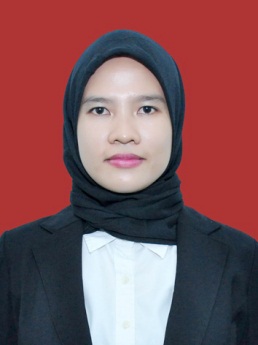 IDENTITAS DIRI Nama 			: Endah PriyatnaNPM			: 171434204Tempat/T. Lahir		: T. Alam, 24 Mei 1995Jenis Kelamin 		: Perempuan Agama			: IslamStatus			: Belum MenikahPekerjaan			: Guru Anak Ke			: 2 (dua)Alamat	:	Dusun III Tanjung Alam, Kec. Sei Dadap Kab. AsahanNo.Telp/Hp		: 0856 6901 2069Dosen Pembimbing 1	: Dara Fitrah Dwi, S.Pd, M.PdPenguji I			: Dr. Samsul Bahri, M.SiPenguji II			: Sujarwo, S.Pd., M.PdJudul Skripsi	:	Pengembangan Media Kartu Domino  Pada Pembelajaran Matematika Kelas IV SD Materi Operasi Hitung Kabataku Bilangan CacahPENDIDIKAN	SD	: SD Negeri 018446 Tanjung Alam	SMP	: SMP Negeri 6 Kisaran	SMA	: SMA Swasta Taman Siswa KisaranORANG TUA	Nama Ayah	: Ishar Supri	Pekerjaan 	: Wiraswasta 	Nama Ibu	: Hayati 	Pekerjaan 	: Ibu Rumah TanggaAlamat	:	Dusun III Tanjung Alam, Kec. Sei Dadap Kab. AsahanMedan,    Juli 2023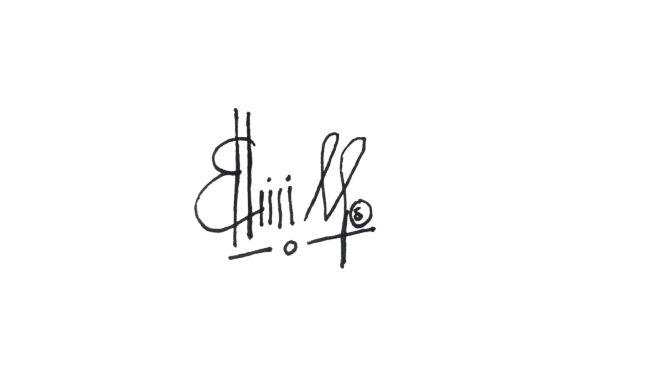 Endah Priyatna 